TÍTULO DO ARTIGO: SUBTÍTULO DO ARTIGONome Sobrenome [aluno] Nome Sobrenome [orientador] Resumo Deve conter um resumo com no mínimo 100 e máximo 250 palavras. Respeita o espaçamento entre linhas é simples, justificado, sem início de parágrafo e fonte Times New Romam tamanho 12. Deve conter um resumo com no mínimo 100 e máximo 250 palavras. Deve conter um resumo com no mínimo 100 e máximo 250 palavras. Respeita o espaçamento entre linhas é simples, justificado, sem início de parágrafo e fonte Times New Romam tamanho 12. Deve conter um resumo com no mínimo 100 e máximo 250 palavras.Palavras-chave: Palavra um. Palavra dois. Palavra três.1 INTRODUÇÃONa introdução, títulos de seções (capítulos), utilize Times New Roman tamanho 12, negrito, alinhado à esquerda, CAIXA ALTA. O corpo do texto deve ser escrito em Times New Roman tamanho 12 Normal, espaçamento entre linhas é simples, o deslocamento de parágrafo na primeira linha de 1,25 cm, com o texto justificado e as margens são: esquerda com 3 cm, direita com 2 cm, superior com 3 cm e inferior com 2 cm.2 FUNDAMENTAÇÃO TEÓRICAFonte times new roman, tamanho 12 (incluindo títulos e subtítulos). O espaçamento entre linhas é simples, e o deslocamento de parágrafo na primeira linha de 1,25 cm. O texto deve ser justificado.As Figuras, Tabelas ou Quadros devem ser escritos em Times New Roman 10 Normal para título, fonte e corpo do texto, ser numerados em algarismo arábico, sequencial, inscritos na parte superior, precedida da palavra Figura/Tabela/Quadro. Colocar o título por extenso, inscrito no topo da Figura/Tabela/Quadro, para indicar a natureza e abrangência do seu conteúdo. A fonte deve ser colocada imediatamente abaixo da Figura/Tabela/Quadro para indicar a autoridade dos dados e/ou informações da tabela, precedida da palavra Fonte.Quadro 1 – Título do quadro 1Fonte: Autor (ano, p.xx) sendo xx o número da páginaRecomenda-se o formato JPG para imagens, com resolução mínima de 300dpi. Assim como quadros, tabelas, as figuras (imagens) devem ter título e fonte. Caso a fonte não seja dos autores, deve ser devidamente referenciada.Figura 1 – Título da figura 1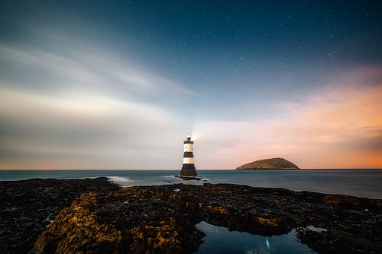 Fonte: Autor (ano, p.xx) sendo xx o número da páginaTodas as citações devem ser devidamente referenciadas no final do trabalho na seção Referências. Para citações longas (com mais de 3 linhas), utilize o recuo de 4 cm, alinhamento justificado, fonte Times New Roman 10 Normal, com espaçamento entrelinhas simples, devidamente referenciado. Para citações longas (com mais de 3 linhas), utilize o recuo de 4 cm, alinhamento justificado, fonte Times New Roman 10 Normal, com espaçamento entrelinhas simples, devidamente referenciado. Para citações longas (com mais de 3 linhas), utilize o recuo de 4 cm, alinhamento justificado, fonte Times New Roman 10 Normal, com espaçamento entrelinhas simples, devidamente referenciado. [AUTOR, ano, página].Observar o espaçamento de uma linha antes e depois da citação longa. Para palavras estrangeiras no texto, utilizar itálico.3 PROCEDIMENTOS METODOLÓGICOSFonte times new roman, tamanho 12 (incluindo títulos e subtítulos). O espaçamento entre linhas é simples, e o deslocamento de parágrafo na primeira linha de 1,25 cm. O texto deve ser justificado.4 DISCUSSÃO E ANÁLISE DOS RESULTADOSFonte times new roman, tamanho 12 (incluindo títulos e subtítulos). O espaçamento entre linhas é simples, e o deslocamento de parágrafo na primeira linha de 1,25 cm. O texto deve ser justificado.5 CONSIDERAÇÕES FINAISFonte times new roman, tamanho 12 (incluindo títulos e subtítulos). O espaçamento entre linhas é simples, e o deslocamento de parágrafo na primeira linha de 1,25 cm. O texto deve ser justificado.REFERÊNCIAS [deve aparecer em página separada]Respeita o espaço simples entre linhas, e entre uma referência e outra o espaço é de um enter de 1,5, a fonte deve ser times new roman, tamanho 12 e o parágrafo deverá ser normal, sem recuo e sem deslocamento das margens com alinhamento à esquerdaEx. Livro:GARCIA ARZENO, Maria Esther. Psicodiagnóstico clínico: novas contribuições. Porto Alegre: ARTMED, 1995. 251 p.Ex. Capítulo de livro:VIEIRA, Mauro Luis et al. Cuidado e responsividade parentais: uma análise a partir da teoria da história de vida e da teoria do investimento parental. In: OTTA, Emma; YAMAMOTO, Maria Emília (Coord.). Psicologia evolucionista. Rio de Janeiro: Guanabara Koogan, 2009. 219 p.Ex. Dicionário:AULETE, Caldas. Dicionário contemporâneo da Língua Portuguesa. 3. ed. Rio de Janeiro: Delta, 1980. 5 v.Ex. Artigo de Periódico:FREITAS, Maria de Fátima Quintal de. (In)coerências entre práticas psicossociais em comunidade e projetos de transformação social: aproximações entre as psicologias sociais da libertação e comunitária. Revista Psico, Porto Alegre, v. 36, n. 1, p.47, jan./abr. 2005.Ex. Monografia, dissertação e tese:GOMES, Marcela de Andrade. Passe livre já: participação política e constituição do sujeito. 2008. 145 f. Dissertação (Mestrado em Psicologia) – Programa de Pós Graduação em Psicologia, Universidade Federal de Santa Catarina, Florianópolis. 2008.Ex. Documentos em meio eletrônico:LAZARETTI, Lucinéia Maria. A psicologia de crianças pré-escolares. Psicologia em estudo, Maringá, v. 15,  n. 2, jun. 2010. Disponível em <http://www.scielo.br/scielo.php?script=sci_arttext&pid=S1413-73722010000200022&lng=pt&nrm=iso>. Acesso em:  01 out. 2010.Ex. Lei e ou Decreto:BRASIL. Decreto n°. 5.731, de 20 de março de 2006. Dispõe sobre a instalação, a estrutura organizacional da Agência Nacional de Aviação Civil - ANAC e aprova o seu regulamento. Disponível em: <http://www.planalto.gov.br/ccivil_03/_Ato2004-2006/2006/Decreto/D5731.htm>.  Acesso em: 30 jul. 2007.RIO DE JANEIRO (Estado). Lei n. 1476, de 23 de outubro de 1967. Dispõe sobre o despejo de óleo e lixo da Baía de Guanabara. Disponível em: <http://www.lei.adv.br/estadual01.htm>.  Acesso em: 01 jul. 2008.NomeTítulo 1Título 2Nome1DadoDadoNome2DadoDadoNome3DadoDado